Department of Environmental Health & SafetyOccupational Health & Safety Office321 Ryan Street, Essex, Vermont 05452Site-Specific Fall Protection PlanIdentifying Fall HazardsIn accordance to OSHA regulations and industry best work practices, any time a UVM Personnel (employees (faculty/staff), students, and visitors, including contractors and consultants) is occupying or working exposed to unprotected sides or edges of a working surfaces of four (4) feet (1.2m) for General Industry (29 CFR 1910) application and six (6) feet (1.8m) for Construction Industry (29 CFR 1926) or more above a lower level, a fall hazard exists. When a hazard can be eliminated, it is the employer’s obligation to do so either by changing procedures, redesigning the work environment, or using passive fall protection (e.g., guardrails, handrails, etc.).  When this is not possible, use of a personal fall protection system such as restraint or fall arrest may be required. Applicable VOSHA Regulation:Provide Diagram or Attach Site Plan indicating fall hazard locations, anchor point locations, and other important information pertaining to fall protectionEMERGENCY AND ASSISTANCE - POST FALL RESCUE & EMERGENCY TELEPHONE NUMBERSNo work will be performed where an emergency cannot be immediately observed and/or prompt rescue assistance summoned.A rescue plan shall be in place prior to beginning any work where a fall hazard exists. The rescue plan must be well thought out and documented in the “Job Specific Emergency Action Plan” (Appendix A).  All individuals involved must thoroughly understand the rescue plan. Prompt rescue will be provided for personnel who have fallen.FIRE – POLICE – RESCUE – EMERGENCY MEDICAL SERVICE………. 9-1-1If you dial 911 from ANY phone, it will now be answered by a State of Vermont e911 dispatcher. Tell them you are at University of Vermont! Provide them with your building address, building name and lab room number as well as the details of your emergency.CALL IMMEDIATELY FOR ANY EMERGENCY INCLUDING CHEMICAL SPILL, FIRE, INJURED, TRAPPED, OR SICK PERSON.UVM POLICE SERVICES…………………………………………… (802) 656-3473FIRE – POLICE – RESCUE – EMERGENCY MEDICAL SERVICE CALL IMMEDIATELY FOR ANY EMERGENCY INCLUDING CHEMICAL SPILL, FIRE, INJURED, TRAPPED OR SICK PERSON.Department of Environmental Health and Safety…………………………………. (802) 656-7233Occupational Health and Safety OfficeService Operations Support………………………………………………………. (802) 656-2560(Physical Plant Department, Chemical cleanup, disposal and storage)Department of Risk Management………………………………………………… (802) 656-3242	  (Accident investigations, insurance services)Champlain Medical Urgent Care…………………………………………………. (802) 448-9370EMERGENCY and RESCUE PLANWorkers cannot stay suspended for long and are at risk of reduced blood flow, oxygen deprivation, brain damage, cardiac arrest and death. According to the American National Standards Institute (ANSI) Standard Z359, rescue should be completed within six (6) minutes of a fall arrest. All workers using fall arrest systems must be monitored and promptly rescued in the event of a fall. In addition to rescue equipment available onsite, use of self-rescue devices are recommended.Worker Sign-OffI acknowledge that I have reviewed the fall protection requirements and procedures for this site with my supervisor and understand my responsibilities, specifically the requirement to use personal fall protection.VOSHA 29 CFR 1910 Subpart DVOSHA 29 CFR 1926 Subpart LVOSHA 29 CFR 1910 Subpart IVOSHA 29 CFR 1926 Subpart MVOSHA 29 CFR 1910 Subpart FVOSHA 29 CFR 1926 Subpart XVOSHA 29 CFR 1910 Subpart R - 1910.268Project NumberProject NumberProject NumberDescription Description Description Description Description Description Description Description Description Description Description Description DepartmentDepartmentDepartmentBuilding/LocationBuilding/LocationBuilding/LocationBuilding/LocationBuilding/LocationBuilding/LocationBuilding/LocationBuilding/LocationBuilding/LocationBuilding/LocationBuilding/LocationBuilding/LocationPlan Prepared ByPlan Prepared ByPlan Prepared ByPlan Prepared ByPlan Prepared ByPlan Prepared ByPlan Prepared ByPlan Prepared ByPrint Name Print Name Print Name EmailEmailEmailEmailEmailPhonePhonePhonePhonePhonePhonePhonePlan Approved ByPlan Approved ByPlan Approved ByPlan Approved ByPlan Approved ByPlan Approved ByPlan Approved ByPlan Approved ByDate:Date:Date:Date:Date:Date:Date:Print Name Print Name Print Name EmailEmailEmailEmailEmailPhonePhonePhonePhonePhonePhonePhoneProject DetailsProject DetailsProject DetailsProject DetailsProject DetailsProject DetailsProject DetailsProject DetailsProject DetailsProject DetailsProject DetailsProject DetailsProject DetailsProject DetailsProject DetailsStart DateStart DateStart DateStart DateEstimated Completion DateEstimated Completion DateEstimated Completion DateEstimated Completion DateEstimated Completion DateEstimated Completion DateEstimated Completion DateEstimated Completion DateEstimated Completion DateEstimated Completion DateEstimated Completion DateSite AddressSite AddressSite AddressSite AddressSite AddressSite AddressSite AddressSite AddressSite AddressSite AddressSite AddressSite AddressSite AddressSite AddressSite AddressSite Description/Work AreaSite Description/Work AreaSite Description/Work AreaSite Description/Work AreaSite Description/Work AreaSite Description/Work AreaSite Description/Work AreaSite Description/Work AreaSite Description/Work AreaSite Description/Work AreaSite Description/Work AreaSite Description/Work AreaSite Description/Work AreaSite Description/Work AreaSite Description/Work AreaTasksTasksTasksTasksTasksTasksTasksTasksTasksTasksTasksTasksTasksTasksTasksDesignated Fall Protection Competent PersonDesignated Fall Protection Competent PersonDesignated Fall Protection Competent PersonDesignated Fall Protection Competent PersonDesignated Fall Protection Competent PersonDesignated Fall Protection Competent PersonDesignated Fall Protection Competent PersonDesignated Fall Protection Competent PersonDesignated Fall Protection Competent PersonDesignated Fall Protection Competent PersonDesignated Fall Protection Competent PersonDesignated Fall Protection Competent PersonDesignated Fall Protection Competent PersonDesignated Fall Protection Competent PersonDesignated Fall Protection Competent PersonPrint NamePrint NamePrint NameEmailEmailEmailEmailEmailEmailEmailEmailPhonePhonePhonePhoneSite Specific Fall HazardsSite Specific Fall HazardsSite Specific Fall HazardsSite Specific Fall HazardsSite Specific Fall HazardsSite Specific Fall HazardsSite Specific Fall HazardsSite Specific Fall HazardsSite Specific Fall HazardsSite Specific Fall HazardsSite Specific Fall HazardsSite Specific Fall HazardsSite Specific Fall HazardsSite Specific Fall HazardsSite Specific Fall HazardsRoof or Elevated Surface 6ft. above ground or lower levelRoof or Elevated Surface 6ft. above ground or lower levelRoof or Elevated Surface 6ft. above ground or lower levelRoof or Elevated Surface 6ft. above ground or lower levelRoof or Elevated Surface 6ft. above ground or lower level YES YES YES YES NO NO NO NO N/A N/ARoof or Elevated Surface 4ft. above a hazardRoof or Elevated Surface 4ft. above a hazardRoof or Elevated Surface 4ft. above a hazardRoof or Elevated Surface 4ft. above a hazardRoof or Elevated Surface 4ft. above a hazard YES YES YES YES NO NO NO NO N/A N/AUnprotected sides and edgesUnprotected sides and edgesUnprotected sides and edgesUnprotected sides and edgesUnprotected sides and edges YES YES YES YES NO NO NO NO N/A N/AUnprotected opening (wall opening, hole, skylight, etc.)Unprotected opening (wall opening, hole, skylight, etc.)Unprotected opening (wall opening, hole, skylight, etc.)Unprotected opening (wall opening, hole, skylight, etc.)Unprotected opening (wall opening, hole, skylight, etc.) YES YES YES YES NO NO NO NO N/A N/ARoofing WorkRoofing WorkRoofing WorkRoofing WorkRoofing Work YES YES YES YES NO NO NO NO N/A N/ARoof TypeRoof TypeRoof TypeRoof TypeRoof Type SLOPED SLOPED SLOPED SLOPED FLAT FLAT FLAT FLAT N/A N/ARoof Slope (if applicable):Roof Slope (if applicable):Roof Slope (if applicable):Roof Slope (if applicable):Roof Slope (if applicable):  (degrees or ratio)  (degrees or ratio)  (degrees or ratio)  (degrees or ratio)  (degrees or ratio)  (degrees or ratio)  (degrees or ratio)  (degrees or ratio) N/A N/AMax. Working Height:Max. Working Height:Max. Working Height:Max. Working Height:Max. Working Height: (feet) (feet) (feet) (feet) (feet) (feet) (feet) (feet) N/A N/AProximity to powerlines (if applicable):Proximity to powerlines (if applicable):Proximity to powerlines (if applicable):Proximity to powerlines (if applicable):Proximity to powerlines (if applicable): (feet) (feet) (feet) (feet) (feet) (feet) (feet) (feet) N/A N/ASite Specific Fall HazardsSite Specific Fall HazardsSite Specific Fall HazardsSite Specific Fall HazardsSite Specific Fall HazardsSite Specific Fall HazardsSite Specific Fall HazardsSite Specific Fall HazardsSite Specific Fall HazardsSite Specific Fall HazardsSite Specific Fall HazardsSite Specific Fall HazardsSite Specific Fall HazardsSite Specific Fall HazardsSite Specific Fall Hazards Ladder Use Aerial/Scissor Lift Aerial/Scissor Lift Aerial/Scissor Lift Skylight Skylight Skylight Skylight Skylight Skylight Wall Opening Roof Opening Roof Opening Roof Opening Falling Objects/ Debris Falling Objects/ Debris Falling Objects/ Debris Falling Objects/ Debris Falling Objects/ Debris Falling Objects/ Debris Elevator Shaft Mobile Platform Mobile Platform Mobile Platform Sharp Edges Sharp Edges Sharp Edges Sharp Edges Sharp Edges Sharp Edges Excavation/Trench Floor Opening Floor Opening Floor Opening Dangerous Equipment Dangerous Equipment Dangerous Equipment Dangerous Equipment Dangerous Equipment Dangerous Equipment Stairways Scaffold Scaffold Scaffold  Other (specify)  Other (specify)  Other (specify)  Other (specify)  Other (specify)  Other (specify)Describe Other Identified Fall Hazards:Describe Other Identified Fall Hazards:Describe Other Identified Fall Hazards:Describe Other Identified Fall Hazards:Describe Other Identified Fall Hazards:Describe Other Identified Fall Hazards:Describe Other Identified Fall Hazards:Describe Other Identified Fall Hazards:Describe Other Identified Fall Hazards:Describe Other Identified Fall Hazards:Describe Other Identified Fall Hazards:Describe Other Identified Fall Hazards:Describe Other Identified Fall Hazards:Describe Other Identified Fall Hazards:Describe Other Identified Fall Hazards:Comments: Comments: Comments: Comments: Comments: Comments: Comments: Comments: Comments: Comments: Comments: Comments: Comments: Comments: Comments: Type of Engineering Controls UsedType of Engineering Controls UsedType of Engineering Controls UsedType of Engineering Controls UsedType of Engineering Controls UsedType of Engineering Controls UsedType of Engineering Controls UsedType of Engineering Controls UsedType of Engineering Controls UsedType of Engineering Controls UsedType of Engineering Controls UsedType of Engineering Controls UsedType of Engineering Controls UsedType of Engineering Controls UsedType of Engineering Controls Used Guardrail System Skylight Guards, Screens Skylight Guards, Screens Skylight Guards, Screens Covers Covers Covers Covers Covers Covers Toeboards Safety Net System Safety Net System Safety Net System Catch Net Catch Net Catch Net Catch Net Catch Net Catch Net Barricades Warning Signs Warning Signs Warning Signs Other (specify) Other (specify) Other (specify) Other (specify) Other (specify) Other (specify)Comments: Comments: Comments: Comments: Comments: Comments: Comments: Comments: Comments: Comments: Comments: Comments: Comments: Comments: Comments: Type of Personal Protective Equipment UsedType of Personal Protective Equipment UsedType of Personal Protective Equipment UsedType of Personal Protective Equipment UsedType of Personal Protective Equipment UsedType of Personal Protective Equipment UsedType of Personal Protective Equipment UsedType of Personal Protective Equipment UsedType of Personal Protective Equipment UsedType of Personal Protective Equipment UsedType of Personal Protective Equipment UsedType of Personal Protective Equipment UsedType of Personal Protective Equipment UsedType of Personal Protective Equipment UsedType of Personal Protective Equipment Used Fall Restraint Fall Arrest Fall Arrest Fall Arrest Full Body Harness Full Body Harness Full Body Harness Full Body Harness Full Body Harness Full Body Harness Other (specify) Other (specify) Other (specify) Other (specify) Other (specify) Vertical Lifeline Lanyards Lanyards Lanyards Rope Grab Rope Grab Rope Grab Rope Grab Rope Grab Rope Grab Horizontal Lifeline Decelerating Device Decelerating Device Decelerating Device Anchors Anchors Anchors Anchors Anchors Anchors Hard Hats Eye Protection/ Safety Glasses  Eye Protection/ Safety Glasses  Eye Protection/ Safety Glasses  Gloves (specify)   Gloves (specify)   Gloves (specify)   Gloves (specify)   Gloves (specify)   Gloves (specify)  Comments: Comments: Comments: Comments: Comments: Comments: Comments: Comments: Comments: Comments: Comments: Comments: Comments: Comments: Comments: Designated Work Area and Controlled Access ZoneDesignated Work Area and Controlled Access ZoneDesignated Work Area and Controlled Access ZoneDesignated Work Area and Controlled Access ZoneDesignated Work Area and Controlled Access ZoneDesignated Work Area and Controlled Access ZoneDesignated Work Area and Controlled Access ZoneDesignated Work Area and Controlled Access ZoneDesignated Work Area and Controlled Access ZoneDesignated Work Area and Controlled Access ZoneDesignated Work Area and Controlled Access ZoneDesignated Work Area and Controlled Access ZoneDesignated Work Area and Controlled Access ZoneDesignated Work Area and Controlled Access ZoneDesignated Work Area and Controlled Access Zone Warning Line System Warning Line System Safety Monitor(s) Assigned Safety Monitor(s) Assigned Safety Monitor(s) Assigned Safety Monitor(s) Assigned Temporary Guardrail System Temporary Guardrail System Toeboards Toeboards Toeboards Toeboards Signage Signage Other (Specific Below) Other (Specific Below) Other (Specific Below) Other (Specific Below)Comments: Comments: Comments: Comments: Comments: Comments: Comments: Comments: Comments: Comments: Comments: Comments: Comments: Comments: Comments: Prior to Accessing Work AreaPrior to Accessing Work AreaPrior to Accessing Work AreaPrior to Accessing Work AreaPrior to Accessing Work AreaPrior to Accessing Work AreaPrior to Accessing Work AreaPrior to Accessing Work AreaPrior to Accessing Work AreaPrior to Accessing Work AreaPrior to Accessing Work AreaPrior to Accessing Work AreaPrior to Accessing Work AreaPrior to Accessing Work AreaPrior to Accessing Work AreaOccupant Notification SentOccupant Notification SentOccupant Notification SentOccupant Notification SentOccupant Notification SentOccupant Notification SentOccupant Notification Sent YES YES YES YES YES NO NO N/AComments:Comments:Comments:Comments:Comments:Comments:Comments:Comments:Comments:Comments:Comments:Comments:Comments:Comments:Comments:Equipment Checklist(s) Completed (Appendix B)Equipment Checklist(s) Completed (Appendix B)Equipment Checklist(s) Completed (Appendix B)Equipment Checklist(s) Completed (Appendix B)Equipment Checklist(s) Completed (Appendix B)Equipment Checklist(s) Completed (Appendix B)Equipment Checklist(s) Completed (Appendix B) YES YES YES YES YES NO NO N/AComments:Comments:Comments:Comments:Comments:Comments:Comments:Comments:Comments:Comments:Comments:Comments:Comments:Comments:Comments:PPE AvailablePPE AvailablePPE AvailablePPE AvailablePPE AvailablePPE AvailablePPE Available YES YES YES YES YES NO NO N/AComments:Comments:Comments:Comments:Comments:Comments:Comments:Comments:Comments:Comments:Comments:Comments:Comments:Comments:Comments:First Aid Attendant/Facilities/EquipmentFirst Aid Attendant/Facilities/EquipmentFirst Aid Attendant/Facilities/EquipmentFirst Aid Attendant/Facilities/EquipmentFirst Aid Attendant/Facilities/EquipmentFirst Aid Attendant/Facilities/EquipmentFirst Aid Attendant/Facilities/Equipment YES YES YES YES YES NO NO N/AComments:Comments:Comments:Comments:Comments:Comments:Comments:Comments:Comments:Comments:Comments:Comments:Comments:Comments:Comments:Barricades in PlaceBarricades in PlaceBarricades in PlaceBarricades in PlaceBarricades in PlaceBarricades in PlaceBarricades in Place YES YES YES YES YES NO NO N/AComments:Comments:Comments:Comments:Comments:Comments:Comments:Comments:Comments:Comments:Comments:Comments:Comments:Comments:Comments:Rescue PlanRescue PlanRescue PlanRescue PlanRescue PlanRescue PlanRescue Plan YES YES YES YES YES NO NO N/AComments:Comments:Comments:Comments:Comments:Comments:Comments:Comments:Comments:Comments:Comments:Comments:Comments:Comments:Comments:Other (specify)Other (specify)Other (specify)Other (specify)Other (specify)Other (specify)Other (specify) YES YES YES YES YES NO NO N/AComments:Comments:Comments:Comments:Comments:Comments:Comments:Comments:Comments:Comments:Comments:Comments:Comments:Comments:Comments:Project NumberDescriptionDepartmentBuilding/LocationPrior to Accessing Work AreaPrior to Accessing Work AreaPrior to Accessing Work AreaPrior to Accessing Work AreaPrior to Accessing Work AreaFall Arrest Rescue Equipment OnsiteFall Arrest Rescue Equipment Onsite YES NO N/A Ladder Rescue Pole Rescue Rope Rescue Rope Rescue Rope Rescue Winch CraneAerial LiftAerial LiftAerial Lift Scaffold Self-Rescue Device(s) Other (specify) Other (specify) Other (specify)Comments:Comments:Comments:Comments:Comments:Safety Monitor OnsiteSafety Monitor Onsite YES NO N/AComments:Comments:Comments:Comments:Comments:Adequately Trained Rescue Personnel OnsiteAdequately Trained Rescue Personnel Onsite YES NO N/AComments:Comments:Comments:Comments:Comments:Other Rescue ProceduresOther Rescue Procedures YES NO N/AComments:Comments:Comments:Comments:Comments:Project NumberDescriptionDescriptionDescriptionDateDateDateDateWorker Name (please print)Worker Name (please print)SignatureSignatureSite Supervisor/Manager/Designated Fall Protection Competent Person: Site Supervisor/Manager/Designated Fall Protection Competent Person: Site Supervisor/Manager/Designated Fall Protection Competent Person: Date:Print Name EmailEmailPhone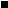 